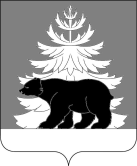 РОССИЙСКАЯ ФЕДЕРАЦИЯИРКУТСКАЯ ОБЛАСТЬДумаЗиминского муниципального районаVII созываР Е Ш Е Н И Еот 22 сентября 2021 года                                      № 141                                                                г. ЗимаОб утверждении Положения о порядке осуществления муниципального земельного контроля на территории Зиминского районаРуководствуясь статьей 72 Земельного кодекса Российской Федерации, Федеральным законом от 31.07.2020 № 248-ФЗ «О государственном контроле (надзоре) и муниципальном контроле в Российской Федерации»,  Федеральным законом от 06.10.2003 № 131-ФЗ «Об общих принципах организации местного самоуправления в Российской Федерации», статьями 30, 47 Устава Зиминского районного муниципального образования, Дума Зиминского муниципального района,Р Е Ш И Л А:1. Утвердить Положение о порядке осуществления муниципального земельного контроля на территории Зиминского района (приложение).2. Консультанту Думы  Зиминского муниципального  района Сорокиной Н.М. опубликовать настоящее решение в информационно-аналитическом, общественно-политическом еженедельнике «Вестник района» и разместить на официальном сайте администрации Зиминского районного муниципального образования www.rzima.ru в информационно-телекоммуникационной сети «Интернет».3. Настоящее  решение вступает в силу после дня его официального опубликования.4. Контроль исполнения настоящего решения возложить на председателя комитета по управлению муниципальным имуществом администрации Зиминского района Панфилову Н.В.Мэр Зиминского районного муниципального образования                                             Н.В. Никитина  Председатель Думы Зиминского муниципального района                                             С.И. УсольцевПриложение к решению Думы Зиминского муниципального района  от 22 сентября 2021 года № 141                                                                Положение о порядке осуществления муниципального земельного контроля на территории Зиминского района1. Настоящее Положение устанавливает порядок осуществления муниципального земельного контроля на территории Зиминского района (далее – муниципальный земельный контроль).2. Предметом муниципального земельного контроля является соблюдение юридическими лицами, индивидуальными предпринимателями, гражданами обязательных требований земельного законодательства в отношении объектов земельных отношений, за нарушение которых законодательством предусмотрена административная ответственность.Объектом муниципального земельного контроля являются объекты земельных отношений (земли, земельные участки или части земельных участков).3. Муниципальный земельный контроль осуществляется администрацией Зиминского районного муниципального образования (далее - орган муниципального земельного контроля).4. К отношениям, связанным с осуществлением муниципального земельного контроля, применяются положения Федерального закона от 31.07.2020 № 248-ФЗ «О государственном контроле (надзоре) и муниципальном контроле в Российской Федерации» (далее Федеральный закон № 248-ФЗ), Земельного кодекса Российской Федерации и Федерального закона от 06.10.2003 № 131-ФЗ «Об общих принципах организации местного самоуправления в Российской Федерации» (далее – Федеральный закон № 131-ФЗ).5. Орган муниципального земельного контроля осуществляет муниципальный земельный контроль за соблюдением:а) обязательных требований о недопущении самовольного занятия земель, земельного участка или части земельного участка, в том числе использования земель, земельного участка или части земельного участка, лицом, не имеющим предусмотренных законодательством прав на них;б) обязательных требований об использовании земельных участков по целевому назначению в соответствии с их принадлежностью к той или иной категории земель и (или) разрешенным использованием;в) обязательных требований, связанных с обязательным использованием земель, предназначенных для жилищного или иного строительства, садоводства, огородничества и личного подсобного хозяйства, в указанных целях в течение установленного срока;г) обязательных требований, связанных с обязанностью по приведению земель в состояние, пригодное для использования по целевому назначению;д) обязательных требований по рекультивации ранее используемых земельных участков; е) исполнения предписаний об устранении нарушений обязательных требований, выданных должностными лицами органа муниципального земельного контроля в пределах их компетенции.6. Орган муниципального земельного контроля осуществляет муниципальный земельный контроль на основе управления рисками причинения вреда (ущерба) охраняемым законом ценностям.7. Для целей управления рисками причинения вреда (ущерба) охраняемым законом ценностям при осуществлении муниципального земельного контроля земельные участки подлежат отнесению к категориям риска в соответствии с Федеральным законом № 248-ФЗ.8. Отнесение органом муниципального земельного контроля земельных участков к определенной категории риска осуществляется в соответствии с критериями отнесения используемых гражданами, юридическими лицами и (или) индивидуальными предпринимателями земельных участков, правообладателями которых они являются, к определенной категории риска при осуществлении органом муниципального земельного контроля муниципального земельного контроля согласно приложению 1.Отнесение земельных участков к категориям риска и изменение присвоенных земельным участкам категорий риска, осуществляются решениями органа муниципального земельного контроля.При отсутствии решения об отнесении земельных участков к категориям риска, такие участки считаются отнесенными к низкой категории риска.При отнесении органом муниципального земельного контроля земельных участков к категориям риска используются в том числе:сведения, содержащиеся в Едином государственном реестре недвижимости;сведения, полученные в рамках проведенных должностными лицами органа муниципального земельного контроля контрольных и профилактических мероприятий;сведения, содержащиеся в государственном фонде данных, полученных в результате проведения землеустройства.9. Проведение органом муниципального земельного контроля плановых контрольных мероприятий в отношении земельных участков в зависимости от присвоенной категории риска осуществляется со следующей периодичностью:для земельных участков, отнесенных к категории среднего риска, - не чаще чем один раз в три года и не реже чем один раз в шесть лет;для земельных участков, отнесенных к категории умеренного риска, - не чаще чем один раз в пять лет и не реже чем один раз в шесть лет.В отношении земельных участков, отнесенных к категории низкого риска, плановые контрольные мероприятия проводиться не чаще чем один раз в три года.Принятие решения об отнесении земельных участков к категории низкого риска не требуется.В ежегодные планы плановых контрольных  мероприятий подлежат включению контрольные  мероприятия в отношении объектов земельных отношений, принадлежащих на праве собственности, праве (постоянного) бессрочного пользования или ином праве, а также используемых на праве аренды гражданами и юридическими лицами, для которых в году реализации ежегодного плана истекает период времени с даты окончания проведения последнего планового контрольного мероприятия, который установлен для объектов земельных отношений, отнесенных к категории:среднего риска, - не менее трех лет;умеренного риска, - не менее пяти лет.10. Профилактические мероприятия осуществляются органам муниципального земельного контроля в целях стимулирования добросовестного соблюдения обязательных требований контролируемыми лицами, устранения условий, причин и факторов, способных привести к нарушениям обязательных требований и (или) причинению вреда (ущерба) охраняемым законом ценностям, и доведения обязательных требований до контролируемых лиц, способов их соблюдения.При осуществлении муниципального земельного контроля проведение профилактических мероприятий, направленных на снижение риска причинения вреда (ущерба), является приоритетным по отношению к проведению контрольных мероприятий.Профилактические мероприятия осуществляются на основании программы профилактики рисков причинения вреда (ущерба) охраняемым законом ценностям. Также могут проводиться профилактические мероприятия, не предусмотренные указанной программой профилактики.В случае если при проведении профилактических мероприятий установлено, что объекты контроля представляют явную непосредственную угрозу причинения вреда (ущерба) охраняемым законом ценностям или такой вред (ущерб) причинен, должностное лицо органа муниципального земельного контроля незамедлительно направляет информацию об этом руководителю органа муниципального земельного контроля для принятия решения о проведении контрольных мероприятий.11. При осуществлении органом муниципального земельного контроля могут проводиться следующие виды профилактических мероприятий:информирование;обобщение правоприменительной практики;объявление предостережений;консультирование;профилактический визит.12. Информирование осуществляется органом муниципального земельного контроля по вопросам соблюдения обязательных требований посредством размещения соответствующих сведений на официальном сайте органа муниципального земельного контроля в информационно-телекоммуникационной сети "Интернет" (далее - сеть "Интернет") и средствах массовой информации.Орган муниципального земельного контроля обязан размещать и поддерживать в актуальном состоянии на официальном сайте в сети "Интернет" сведения, предусмотренные частью 3 статьи 46 Федерального закона № 248-ФЗ.13. Обобщение правоприменительной практики осуществляется органом муниципального земельного контроля посредством сбора и анализа данных о проведенных контрольных мероприятиях и их результатах.По итогам обобщения правоприменительной практики органом муниципального земельного контроля ежегодно готовятся доклады, содержащие результаты обобщения правоприменительной практики по осуществлению муниципального земельного контроля, которые утверждаются и размещаются в срок до 1 июля года, следующего за отчетным годом, на официальном сайте органа муниципального земельного контроля в сети "Интернет".14. Предостережение о недопустимости нарушения обязательных требований (далее - предостережение) объявляется контролируемому лицу в случае наличия у органа муниципального земельного контроля сведений о готовящихся нарушениях обязательных требований и (или) в случае отсутствия подтверждения данных о том, что нарушение обязательных требований причинило вред (ущерб) охраняемым законом ценностям либо создало угрозу причинения вреда (ущерба) охраняемым законом ценностям. Предостережения объявляются руководителем (заместителем руководителя) органа муниципального земельного контроля не позднее 30 дней со дня получения указанных сведений. Предостережение оформляется в письменной форме или в форме электронного документа и направляется в адрес контролируемого лица.Объявляемые предостережения регистрируются в журнале учета предостережений с присвоением регистрационного номера.В случае объявления органом муниципального земельного контроля предостережения контролируемое лицо вправе подать возражение в отношении предостережения (далее - возражение) в срок не позднее 30 дней со дня получения им предостережения. Возражение рассматривается органом муниципального земельного контроля в течение 30 дней со дня получения. В результате рассмотрения возражения контролируемому лицу направляется ответ с информацией о согласии или несогласии с возражением.В случае принятия представленных в возражении контролируемого лица доводов руководитель (заместитель руководителя) органа муниципального земельного контроля аннулирует направленное ранее предостережение с соответствующей отметкой в журнале учета объявленных предостережений. При несогласии с возражением указываются соответствующие обоснования.Информация о несогласии с возражением или об аннулировании предостережения направляется в адрес контролируемого лица в письменной форме или в форме электронного документа.15. Консультирование контролируемых лиц осуществляется должностным лицом органа муниципального земельного контроля по телефону, посредством видео-конференц-связи, на личном приеме либо в ходе проведения профилактических мероприятий, контрольных  мероприятий и не должно превышать 15 минут.Личный прием граждан проводится руководителем органа муниципального земельного контроля, начальниками структурных подразделений органа муниципального земельного контроля. Информация о месте приема, а также об установленных для приема днях и часах размещается на официальном сайте органа муниципального земельного контроля в сети "Интернет".16. Консультирование осуществляется в устной или письменной форме по следующим вопросам:а) организация и осуществление муниципального земельного контроля;б) порядок осуществления контрольных мероприятий, установленных настоящим Положением;в) порядок обжалования действий (бездействия) должностных лиц органа муниципального земельного контроля;г) получение информации о нормативных правовых актах (их отдельных положениях), содержащих обязательные требования, оценка соблюдения которых осуществляется органом муниципального земельного контроля в рамках контрольных мероприятий.17. Консультирование в письменной форме осуществляется должностным лицом в следующих случаях:а) контролируемым лицом представлен письменный запрос о представлении письменного ответа по вопросам консультирования;б) за время консультирования предоставить ответ на поставленные вопросы невозможно;в) ответ на поставленные вопросы требует дополнительного запроса сведений.18. При осуществлении консультирования должностное лицо органа муниципального земельного контроля обязано соблюдать конфиденциальность информации, доступ к которой ограничен в соответствии с законодательством Российской Федерации, Иркутской области.В ходе консультирования не могут предоставляться информация, содержащая оценку конкретного контрольного мероприятия, решений и (или) действий должностных лиц органа муниципального земельного контроля, иных участников контрольного мероприятия, а также результаты проведенных в рамках контрольного мероприятия экспертизы, испытаний.Информация, ставшая известной должностному лицу органа муниципального земельного контроля в ходе консультирования, не может использоваться органом муниципального земельного контроля в целях оценки контролируемого лица по вопросам соблюдения обязательных требований.Органы муниципального земельного контроля ведут журналы учета консультирований.В случае поступления в орган муниципального земельного контроля пяти и более однотипных обращений контролируемых лиц и их представителей консультирование осуществляется посредством размещения на официальном сайте органа муниципального земельного контроля в сети "Интернет" письменного разъяснения.19. Профилактический визит проводится в форме профилактической беседы по месту осуществления деятельности контролируемого лица либо путем использования видео-конференц-связи.В ходе профилактического визита контролируемое лицо информируется об обязательных требованиях, предъявляемых к его деятельности либо к принадлежащим ему объектам контроля, их соответствии критериям риска, основаниях и о рекомендуемых способах снижения категории риска, а также о видах, содержании и об интенсивности контрольных мероприятий, проводимых в отношении объекта контроля, исходя из их отнесения к соответствующей категории риска.В случае осуществления профилактического визита путем использования видео-конференц-связи должностное лицо органа муниципального земельного контроля осуществляет указанные в настоящем пункте действия посредством использования электронных каналов связи.При проведении профилактического визита контролируемым лицам не выдаются предписания об устранении нарушений обязательных требований. Разъяснения, полученные контролируемым лицом в ходе профилактического визита, носят рекомендательный характер.В случае если при проведении профилактического визита установлено, что объекты контроля представляют явную непосредственную угрозу причинения вреда (ущерба) охраняемым законом ценностям или такой вред (ущерб) причинен, должностное лицо органа муниципального земельного контроля незамедлительно направляет информацию об этом руководителю органа муниципального земельного контроля для принятия решения о проведении контрольных  мероприятий в форме отчета о проведенном профилактическом визите.Обязательный профилактический визит проводится в отношении контролируемых лиц, приступающих к осуществлению деятельности в отношении объектов контроля, отнесенных к категориям чрезвычайно высокого, высокого и значительного рисков.О проведении обязательного профилактического визита контролируемое лицо уведомляется органом муниципального земельного контроля не позднее чем за пять рабочих дней до даты его проведения.20. Уведомление о проведении обязательного профилактического визита составляется в письменной форме и содержит следующие сведения:а) дата, время и место составления уведомления;б) наименование органа муниципального земельного контроля;в) фамилия, имя, отчество (при наличии) контролируемого лица;г) дата, время и место обязательного профилактического визита;д) фамилия, имя, отчество (при наличии) должностного лица органа муниципального земельного контроля и его подпись.21. Уведомление о проведении обязательного профилактического визита направляется в адрес контролируемого лица в порядке, установленном частью 4 статьи 21 Федерального закона № 248-ФЗ.Контролируемое лицо вправе отказаться от проведения обязательного профилактического визита, уведомив об этом орган муниципального земельного контроля, направивший уведомление о проведении обязательного профилактического визита, не позднее чем за три рабочих дня до даты его проведения.Срок проведения обязательного профилактического визита определяется органом муниципального земельного контроля и не должен превышать один рабочий день.Орган муниципального земельного контроля обязан предложить контролируемым лицам, указанным в абзаце шестом пункта 19 настоящего Положения, проведение профилактического визита не позднее чем в течение одного года с момента начала такой деятельности.В случае, если при проведении профилактического визита установлено, что объекты контроля представляют явную непосредственную угрозу причинения вреда (ущерба) охраняемым законом ценностям или такой вред (ущерб) причинен, должностное лицо органа муниципального земельного контроля незамедлительно направляет информацию об этом руководителю органа муниципального земельного контроля для принятия решения о проведении контрольных мероприятий.22. При осуществлении муниципального земельного контроля органом муниципального земельного контроля могут проводиться следующие виды контрольных мероприятий и контрольных действий в рамках указанных мероприятий:инспекционный визит (посредством осмотра, опроса, истребования документов, которые в соответствии с обязательными требованиями должны находиться в месте нахождения (осуществления деятельности) контролируемого лица (его филиалов, представительств, обособленных структурных подразделений) либо объекта контроля, получения письменных объяснений, инструментального обследования);рейдовый осмотр (посредством осмотра, опроса, получения письменных объяснений, истребования документов, которые в соответствии с обязательными требованиями должны находиться в месте нахождения (осуществления деятельности) контролируемого лица (его филиалов, представительств, обособленных структурных подразделений), инструментального обследования, экспертизы);документарная проверка (посредством получения письменных объяснений, истребования документов);выездная проверка (посредством осмотра, опроса, получения письменных объяснений, истребования документов, инструментального обследования);наблюдение за соблюдением обязательных требований (посредством сбора, анализа имеющихся данных об объектах контроля, в том числе данных, которые поступают в ходе межведомственного информационного взаимодействия, представляются контролируемыми лицами в рамках исполнения обязательных требований, а также данных, содержащихся в государственных и муниципальных информационных системах, данных из сети "Интернет", иных общественных данных);выездное обследование (посредством осмотра, инструментального обследования (с применением видеозаписи);23. Наблюдение за соблюдением обязательных требований и выездное обследование проводятся органом муниципального земельного контроля без взаимодействия с контролируемыми лицами.24. Контрольные мероприятия, указанные в пункте 22 настоящего Положения, проводятся в форме плановых и внеплановых мероприятий.25. В рамках осуществления муниципального земельного контроля могут проводиться следующие плановые контрольные мероприятия:инспекционный визит;рейдовый осмотр;документарная проверка;выездная проверка;26. В рамках осуществления муниципального земельного контроля могут проводиться следующие внеплановые контрольные мероприятия:инспекционный визит;рейдовый осмотр;документарная проверка;выездная проверка;27. Срок проведения выездной проверки составляет 10 рабочих дней.28. Контрольные мероприятия органом муниципального земельного контроля проводятся:а) в отношении граждан, юридических лиц и индивидуальных предпринимателей - по основаниям, предусмотренным пунктом 9 статьи 71 Земельного кодекса Российской Федерации, пунктами 1 - 5 части 1 и частью 2 статьи 57 Федерального закона № 248-ФЗ;б) в отношении органов местного самоуправления и должностных лиц местного самоуправления - по основанию, предусмотренному частями 2.3 и 2.6 статьи 77 Федерального закона № 131-ФЗ;29. Индикаторы риска нарушения обязательных требований, используемых для определения необходимости проведения внеплановых контрольных мероприятий при осуществлении органом муниципального земельного контроля  муниципального земельного контроля определены в приложении 2.Перечни индикаторов риска нарушения обязательных требований размещаются на официальных сайтах органа Муниципального земельного контроля в сети "Интернет".30. Контрольные мероприятия, проводимые при взаимодействии с контролируемым лицом, проводятся на основании решения о проведении контрольного мероприятия.31. В случае принятия решения о проведении контрольного мероприятия на основании сведений о причинении вреда (ущерба) или об угрозе причинения вреда (ущерба) охраняемым законом ценностям либо установления параметров деятельности контролируемого лица, соответствие которым или отклонение от которых согласно утвержденным индикаторам риска нарушения обязательных требований является основанием для проведения контрольного мероприятия, такое решение принимается на основании мотивированного представления должностного лица органа муниципального земельного контроля о проведении контрольного мероприятия.32. Контрольные мероприятия в отношении граждан, юридических лиц и индивидуальных предпринимателей проводятся должностными лицами органа муниципального земельного контроля в соответствии с Федеральным законом № 248-ФЗ.33. Контрольные мероприятия в отношении органов местного самоуправления и их должностных лиц проводятся должностными лицами органа муниципального земельного контроля в соответствии с Земельным кодексом Российской Федерации, Федеральным законом № 131-ФЗ и настоящим Положением.34. Орган муниципального земельного контроля при организации и осуществлении муниципального земельного контроля получают на безвозмездной основе документы и (или) сведения от иных органов либо подведомственных указанным органам организаций, в распоряжении которых находятся эти документы и (или) сведения, в рамках межведомственного информационного взаимодействия, в том числе в электронной форме. Перечень указанных документов и (или) сведений, порядок и сроки их представления установлены Правилами предоставления в рамках межведомственного информационного взаимодействия документов и (или) сведений, получаемых контрольными (надзорными) органами от иных органов либо подведомственных указанным органам организаций, в распоряжении которых находятся эти документы и (или) сведения, при организации и осуществлении видов государственного контроля (надзора), видов муниципального контроля, утвержденными постановлением Правительства Российской Федерации от 6 марта 2021г. № 338 «О межведомственном информационном взаимодействии в рамках осуществления государственного контроля (надзора), муниципального контроля».35. Плановые контрольные мероприятия в отношении юридических лиц, индивидуальных предпринимателей и граждан проводятся на основании ежегодных планов проведения плановых контрольных мероприятий, формируемых в соответствии с Правилами формирования плана проведения плановых контрольных (надзорных) мероприятий на очередной календарный год, его согласования с органами прокуратуры, включения в него и исключения из него контрольных (надзорных) мероприятий в течение года, утвержденными постановлением Правительства Российской Федерации от 31 декабря 2020г. № 2428 «О порядке формирования плана проведения плановых контрольных (надзорных) мероприятий на очередной календарный год, его согласования с органами прокуратуры, включения в него и исключения из него контрольных (надзорных) мероприятий в течение года».36. Для фиксации должностными лицами органа муниципального земельного контроля и лицами, привлекаемыми к совершению контрольных действий, доказательств соблюдения (нарушения) обязательных требований могут использоваться фотосъемка, аудио- и видеозапись, иные способы фиксации, проводимые должностными лицами, уполномоченными на проведение контрольного мероприятия.Решение о необходимости использования фотосъемки, аудио- и видеозаписи, иных способов фиксации доказательств нарушений обязательных требований при осуществлении контрольных мероприятий принимается должностным лицом органа муниципального земельного контроля самостоятельно. В обязательном порядке фото- или видеофиксация доказательств нарушений обязательных требований осуществляется в следующих случаях:при проведении досмотра в отсутствие контролируемого лица;при проведении выездного обследования.Для фиксации доказательств нарушений обязательных требований могут быть использованы любые имеющиеся в распоряжении технические средства фотосъемки, аудио- и видеозаписи.Проведение фотосъемки, аудио- и видеозаписи осуществляется с обязательным уведомлением контролируемого лица.Фиксация нарушений обязательных требований при помощи фотосъемки проводится не менее чем двумя снимками. Точки и направления фотографирования обозначаются на схеме объекта земельных отношений, в отношении которого проводится контрольное мероприятие. Фотографирование и видеозапись, используемые для фиксации доказательств соблюдения (нарушения) обязательных требований при проведении контрольных мероприятий, должны проводиться в условиях достаточной освещенности.Аудио- и видеозапись осуществляется в ходе проведения контрольного мероприятия непрерывно, с уведомлением в начале и конце записи о дате, месте, времени начала и окончания осуществления записи. В ходе записи подробно фиксируются и указываются место и характер выявленного нарушения обязательных требований.Информация о проведении фотосъемки, аудио- и видеозаписи, геодезических и картометрических измерений и использованных для этих целей технических средствах отражается в акте, составляемом по результатам контрольного мероприятия.Результаты проведения фотосъемки, аудио- и видеозаписи являются приложением к акту контрольного мероприятия.Использование фотосъемки и видеозаписи для фиксации доказательств нарушений обязательных требований осуществляется с учетом требований законодательства Российской Федерации, Иркутской области о защите государственной тайны.Инструментальные обследования в ходе проведения контрольных мероприятий осуществляются путем проведения геодезических измерений (определений) и (или) картографических измерений, выполняемых должностными лицами органа муниципального земельного контроля, уполномоченными на проведение контрольного мероприятия.37. К результатам контрольного мероприятия относятся оценка соблюдения контролируемым лицом обязательных требований, создание условий для предупреждения нарушений обязательных требований и (или) прекращения их нарушений, восстановление нарушенного положения, направление уполномоченным органам или должностным лицам информации для рассмотрения вопроса о привлечении к ответственности и (или) применение контрольным органом мер, предусмотренных частью 2 статьи 90 Федерального закона 248-ФЗ.38. По окончании проведения контрольного мероприятия, предусматривающего взаимодействие с контролируемым лицом, составляется акт контрольного мероприятия. В случае если по результатам проведения такого мероприятия выявлено нарушение обязательных требований, в акте указывается, какое именно обязательное требование нарушено, каким нормативным правовым актом и его структурной единицей оно установлено. В случае устранения выявленного нарушения до окончания проведения контрольного мероприятия, предусматривающего взаимодействие с контролируемым лицом, в акте указывается факт его устранения. Документы, иные материалы, являющиеся доказательствами нарушения обязательных требований, должны быть приобщены к акту. Оформление акта производится в день окончания проведения такого мероприятия на месте проведения контрольного мероприятия.Акт контрольного мероприятия, проведение которого было согласовано органами прокуратуры, направляется в органы прокуратуры посредством единого реестра контрольных мероприятий непосредственно после его оформления.39. Информация о контрольных мероприятиях размещается в едином реестре контрольных мероприятий.40. Информирование контролируемых лиц о совершаемых должностными лицами органа муниципального земельного контроля действиях и принимаемых решениях осуществляется путем размещения сведений об указанных действиях и решениях в едином реестре контрольных мероприятий, а также доведения их до контролируемых лиц посредством инфраструктуры, обеспечивающей информационно-технологическое взаимодействие информационных систем, используемых для предоставления государственных и муниципальных услуг и исполнения государственных и муниципальных функций в электронном форме, в том числе через федеральную государственную информационную систему "Единый портал государственных и муниципальных услуг (функций)" (далее - единый портал государственных и муниципальных услуг).Гражданин, не осуществляющий предпринимательскую деятельность, являющийся контролируемым лицом, информируется о совершаемых должностными лицами органа муниципального земельного контроля действиях и принимаемых решениях путем направления ему документов на бумажном носителе в случае направления им в орган муниципального земельного контроля уведомления о необходимости получения документов на бумажном носителе либо отсутствия у органа муниципального земельного контроля сведений об адресе электронной почты контролируемого лица и возможности направить ему документы в электронном виде через единый портал государственных и муниципальных услуг (в случае если контролируемое лицо не имеет учетной записи в единой системе идентификации и аутентификации). Указанный гражданин вправе направлять в орган муниципального земельного контроля документы на бумажном носителе.41. Индивидуальный предприниматель, гражданин, являющиеся контролируемыми лицами, вправе представить в орган муниципального земельного контроля информацию о невозможности присутствия при проведении контрольного мероприятия в случае:отсутствия по месту регистрации индивидуального предпринимателя, гражданина на момент проведения контрольного мероприятия в связи с ежегодным отпуском;временной нетрудоспособности на момент проведения контрольного мероприятия.Информация о невозможности проведения в отношении индивидуального предпринимателя, гражданина, являющихся контролируемыми лицами, направляется непосредственно индивидуальным предпринимателем, гражданином, являющимися контролируемыми лицами, или их законными представителями в орган муниципального земельного контроля, вынесший решение о проведении проверки, на адрес, указанный в решении о проведении контрольного мероприятия.В случаях, указанных в настоящем пункте, проведение контрольного мероприятия в отношении индивидуального предпринимателя, гражданина, являющихся контролируемыми лицами, предоставившими такую информацию, переносится на срок до устранения причин, препятствующих присутствию при проведении контрольного мероприятия.42. В случае отсутствия выявленных нарушений обязательных требований при проведении контрольного мероприятия сведения об этом вносятся в единый реестр контрольных (надзорных) мероприятий. Должностное лицо органа муниципального земельного контроля вправе выдать рекомендации по соблюдению обязательных требований, провести иные мероприятия, направленные на профилактику рисков причинения вреда (ущерба) охраняемым законом ценностям.43. В случае выявления при проведении контрольного мероприятия нарушений обязательных требований контролируемым лицом орган муниципального земельного контроля в пределах полномочий, предусмотренных законодательством Российской Федерации, иркутской области, обязан:а) выдать после оформления акта контрольного мероприятия контролируемому лицу предписание об устранении выявленных нарушений с указанием разумных сроков их устранения и (или) о проведении мероприятий по предотвращению причинения вреда (ущерба) охраняемым законом ценностям;б) незамедлительно принять предусмотренные законодательством Российской Федерации, Иркутской области меры по недопущению причинения вреда (ущерба) охраняемым законом ценностям или прекращению его причинения и по доведению до сведения граждан, организаций любым доступным способом информации о наличии угрозы причинения вреда (ущерба) охраняемым законом ценностям и способах ее предотвращения в случае, если при проведении контрольного мероприятия установлено, что деятельность гражданина, организации, владеющих и (или) пользующихся объектом земельных отношений, представляет непосредственную угрозу причинения вреда (ущерба) охраняемым законом ценностям или что такой вред (ущерб) причинен;в) при выявлении в ходе контрольного мероприятия признаков преступления или административного правонарушения направить информацию об этом в соответствующий государственный орган или при наличии соответствующих полномочий принять меры по привлечению виновных лиц к установленной законом ответственности;г) принять меры по осуществлению контроля за устранением выявленных нарушений обязательных требований, предупреждению нарушений обязательных требований, предотвращению возможного причинения вреда (ущерба) охраняемым законом ценностям, при неисполнении предписания в установленные сроки принять меры по обеспечению его исполнения;д) рассмотреть вопрос о выдаче рекомендаций по соблюдению обязательных требований, проведении иных мероприятий, направленных на профилактику рисков причинения вреда (ущерба) охраняемым законом ценностям.44. Решения органа муниципального земельного контроля, действия (бездействие) должностных лиц, осуществляющих муниципальный земельный контроль, могут быть обжалованы в порядке, установленном главой 9 Федерального закона № 248-ФЗ.Решения органа муниципального земельного контроля, действия (бездействие) их должностных лиц, осуществляющих плановые и внеплановые контрольные мероприятия, могут быть обжалованы в суд только после их досудебного обжалования, за исключением случаев обжалования в суд решений, действий (бездействия) гражданами.45. Контролируемые лица, права и законные интересы которых, по их мнению, были непосредственно нарушены в рамках осуществления муниципального земельного контроля, имеют право на досудебное обжалование:а) решений о проведении контрольных мероприятий;б) актов контрольных мероприятий, предписаний об устранении выявленных нарушений;в) действий (бездействия) должностных лиц органа муниципального земельного контроля в рамках контрольных мероприятий.46. Жалоба подается контролируемым лицом в уполномоченный на рассмотрение жалобы орган в электронном виде с использованием единого портала государственных и муниципальных услуг.Жалоба на решение органа муниципального земельного контроля, действия (бездействие) его должностных лиц рассматривается руководителем (заместителем руководителя) данного органа.Жалоба на решение органа муниципального земельного контроля, действия (бездействие) его должностных лиц может быть подана в течение 30 календарных дней со дня, когда контролируемое лицо узнало или должно было узнать о нарушении своих прав.Жалоба на предписание органа муниципального земельного контроля может быть подана в течение 10 рабочих дней с момента получения контролируемым лицом предписания.В случае пропуска по уважительной причине срока подачи жалобы этот срок по ходатайству лица, подающего жалобу, может быть восстановлен органом или должностным лицом, уполномоченным на рассмотрение жалобы.Лицо, подавшее жалобу, до принятия решения по жалобе может отозвать ее полностью или частично. При этом повторное направление жалобы по тем же основаниям не допускается.Жалоба на решение органа муниципального земельного контроля, действия (бездействие) его должностных лиц подлежит рассмотрению в срок, не превышающий 20 рабочих дней со дня ее регистрации.47. Сведения и информация, содержащиеся в докладах о муниципальном земельном контроле органа муниципального земельного контроля, используется Федеральной службой государственной регистрации, кадастра и картографии при подготовке государственного (национального) доклада о состоянии и использовании земель в Российской Федерации.48. Должностными лицами органа муниципального земельного контроля, уполномоченными принимать решения о проведении контрольных мероприятий, предусматривающих взаимодействие с контролируемым лицом, а также документарных проверок, являются:а) руководитель органа муниципального земельного контроля;б) заместители руководителя органа муниципального земельного контроля.49. Должностными лицами органа муниципального земельного контроля, уполномоченными на осуществление муниципального земельного контроля, являются муниципальные служащие органа муниципального земельного контроля50. Должностные лица, осуществляющие муниципальный земельный контроль, при осуществлении муниципального земельного контроля взаимодействуют в установленном порядке с федеральными органами исполнительной власти и их территориальными органами, с органами исполнительной власти субъектов Российской Федерации, органами местного самоуправления, правоохранительными органами, организациями и гражданами.В случае выявления в ходе осуществления муниципального земельного контроля нарушения обязательных требований земельного законодательства, надзор за соблюдением которых в соответствии с пунктом 5 настоящего Положения осуществляют другие органы государственной власти, должностные лица органов муниципального земельного контроля, выявившие такие нарушения, обязаны в течение пяти рабочих дней со дня выявления такого нарушения проинформировать о выявлении указанных нарушений уполномоченный орган государственного надзора для принятия мер.Должностные лица, осуществляющие муниципальный земельный контроль, в срок не позднее пяти рабочих дней со дня окончания контрольного мероприятия направляют в орган местного самоуправления поселения, городского округа по месту нахождения земельного участка или в случае нахождения земельного участка на межселенной территории - в орган местного самоуправления поселения, городского округа уведомление о выявлении самовольной постройки с приложением документов, подтверждающих указанный факт, в случае, если по результатам проведенной проверки указанными должностными лицами выявлен факт размещения объекта капитального строительства на земельном участке, на котором размещение такого объекта в соответствии с разрешенным использованием земельного участка и (или) установленными ограничениями использования земельных участков не допускается.51. Должностные лица, осуществляющие муниципальный земельный контроль, имеют бланки документов с наименованием органа муниципального земельного контроля, необходимые для осуществления муниципального земельного контроля (приложение 3) и служебные удостоверения, формы (образцы) которых устанавливаются соответственно органом муниципального земельного контроля.52. Органом муниципального земельного контроля обеспечивается учет объектов контроля путем внесения сведений об объектах контроля в информационные системы уполномоченных органов, создаваемые в соответствии с требованиями статьи 17 Федерального закона № 248-ФЗ, не позднее 2 дней со дня поступления таких сведений.При сборе, обработке, анализе и учете сведений об объектах контроля орган муниципального земельного контроля использует информацию, представляемую им в соответствии с нормативными правовыми актами, информацию, получаемую в рамках межведомственного взаимодействия, а также общедоступную информацию.53. В целях информационного обеспечения муниципального земельного контроля орган муниципального земельного контроля может создавать информационные системы, позволяющие обеспечивать передачу необходимых сведений в единый реестр видов контроля и единый реестр контрольных (надзорных) мероприятий.Приложение 1 к Положению о порядке осуществления муниципального земельного контроля на территории Зиминского районного муниципального образованияКРИТЕРИИОТНЕСЕНИЯ ИСПОЛЬЗУЕМЫХ ГРАЖДАНАМИ, ЮРИДИЧЕСКИМИ ЛИЦАМИИ (ИЛИ) ИНДИВИДУАЛЬНЫМИ ПРЕДПРИНИМАТЕЛЯМИ ЗЕМЕЛЬНЫХУЧАСТКОВ, ПРАВООБЛАДАТЕЛЯМИ КОТОРЫХ ОНИ ЯВЛЯЮТСЯ,К ОПРЕДЕЛЕННОЙ КАТЕГОРИИ РИСКА ПРИ ОСУЩЕСТВЛЕНИИОРГАНОМ МУНИЦИПАЛЬНОГО ЗЕМЕЛЬНОГО КОНТРОЛЯ МУНИЦИПАЛЬНОГО ЗЕМЕЛЬНОГО КОНТРОЛЯ1. К категории среднего риска относятся:а) земельные участки, граничащие с земельными участками, предназначенными для захоронения и размещения отходов производства и потребления, размещения кладбищ;б) земельные участки, расположенные в границах или примыкающие к границе береговой полосы водных объектов общего пользования.2. К категории умеренного риска относятся земельные участки:а) относящиеся к категории земель населенных пунктов и граничащие с землями и (или) земельными участками, относящимися к категории земель сельскохозяйственного назначения, земель лесного фонда, земель, особо охраняемых территорий и объектов, земель запаса;б) относящиеся к категории земель промышленности, энергетики, транспорта, связи, радиовещания, телевидения, информатики, земель для обеспечения космической деятельности, земель обороны, безопасности и земель иного специального назначения, за исключением земель, предназначенных для размещения автомобильных дорог, железнодорожных путей, трубопроводного транспорта, линий электропередач и граничащие с землями и (или) земельными участками, относящимися к категории земель сельскохозяйственного назначения;в) относящиеся к категории земель сельскохозяйственного назначения и граничащие с землями и (или) земельными участками, относящимися к категории земель населенных пунктов.3. К категории низкого риска относятся все иные земельные участки, не отнесенные к категориям среднего или умеренного риска.Приложение 2 к Положению о порядке осуществления муниципального земельного контроля на территории Зиминского районного муниципального образованияИНДИКАТОРЫ РИСКА НАРУШЕНИЯ ОБЯЗАТЕЛЬНЫХ ТРЕБОВАНИЙ, ИСПОЛЬЗУЕМЫХ ДЛЯ ОПРЕДЕЛЕНИЯ НЕОБХОДИМОСТИ ПРОВЕДЕНИЯ ВНЕПЛАНОВЫХ КОНТРОЛЬНЫХ МЕРОПРИЯТИЙ ПРИ ОСУЩЕСТВЛЕНИИ ОРГАНОМ МУНИЦИПАЛЬНОГО ЗЕМЕЛЬНОГО КОНТРОЛЯ  МУНИЦИПАЛЬНОГО ЗЕМЕЛЬНОГО КОНТРОЛЯ1. Несоответствие площади используемого юридическим лицом, индивидуальным предпринимателем, гражданином земельного участка, определенной в результате проведения мероприятий по контролю без взаимодействия с юридическим лицом, индивидуальным предпринимателем, гражданином, площади земельного участка, сведения о которой содержаться в Едином государственном реестре недвижимости.2. Отклонение местоположения характерной точки границы земельного участка, определенное в результате проведения мероприятий по контролю без взаимодействия с юридическим лицом, индивидуальным предпринимателем, гражданином относительно местоположения границы земельного участка, содержащегося в Едином государственном реестре недвижимости, на величину, превышающую значение точности определения координат характерных точек границ земельных участков, установленное приказом Минэкономразвития России от 1 марта 2016г. № 90 «Об утверждении требований к точности и методам определения координат характерных точек границ земельного участка, требований к точности и методам определения координат характерных точек контура здания, сооружения или объекта незавершенного строительства на земельном участке, а также требований к определению площади здания, сооружения и помещения» 3. Несоответствие использования юридическим лицом, индивидуальным предпринимателем, гражданином земельного участка, выявленное в результате проведения мероприятий по контролю без взаимодействия с юридическим лицом, индивидуальным предпринимателем, гражданином целевому назначению в соответствии с его принадлежностью к той или иной категории земель и (или) видам разрешенного использования земельного участка, сведения о котором содержатся в Едином государственном реестре недвижимости.4. Отсутствие объектов капитального строительства, ведения строительных работ, связанных с возведением объектов капитального строительства на земельном участке, предназначенном для жилищного или иного строительства, выявленное по результатам проведения мероприятий по контролю без взаимодействия с юридическим лицом, индивидуальным предпринимателем, гражданином в случае если обязанность по использованию такого земельного участка в течение установленного срока предусмотрена федеральным законом.Приложение 3 к Положению о порядке осуществления муниципального земельного контроля на территории Зиминского районного муниципального образованияФОРМЫ БЛАНКОВ ДОКУМЕНТОВ С НАИМЕНОВАНИЕМ ОРГАНА МУНИЦИПАЛЬНОГО ЗЕМЕЛЬНОГО КОНТРОЛЯ, НЕОБХОДИМЫЕ ДЛЯ ОСУЩЕСТВЛЕНИЯ МУНИЦИПАЛЬНОГО ЗЕМЕЛЬНОГО КОНТРОЛЯ1. Форма акта контрольного мероприятияАдминистрация Зиминского районного муниципального образования(наименование органа муниципального контроля)(время составления акта)А К Т проверки соблюдения земельного законодательствав отношении лиц, не являющихся юридическими, и индивидуальными предпринимателямиПо адресу/адресам:  (место проведения проверки)На основании:  (вид документа с указанием реквизитов (номер, дата))была проведена                                                    проверка в отношении:(плановая/внеплановая, документарная/выездная)(фамилия, имя, отчество (последнее – при наличии)
Дата и время проведения проверки:Общая продолжительность проверки:  (рабочих дней/часов)Акт составлен:  комитетом по управлению муниципальным имуществом администрации Зиминского районного муниципального образования(наименование органа муниципального контроля)С копией постановления о проведении проверки ознакомлен(ы): (заполняется при проведении выездной проверки)(фамилии, инициалы, подпись, дата, время)Дата и номер решения прокурора (его заместителя) о согласовании проведения проверки:
(заполняется в случае необходимости согласования проверки с органами прокуратуры)Лицо(а), проводившее проверку:  Заместитель председателя комитета по управлению муниципальным имуществом администрации Зиминского района – Дмитриевым М.Ю., ведущим специалистом комитета жилищно-коммунального хозяйства и строительства администрации Зиминского района(фамилия, имя, отчество (последнее – при наличии), должность должностного лица (должностных лиц), проводившего(их) проверку; в случае привлечения к участию в проверке экспертов, экспертных организаций указываются фамилии, имена, отчества (последнее – при наличии), должности экспертов и/или наименования экспертных организаций с указанием реквизитов свидетельства об аккредитации и наименование органа
по аккредитации, выдавшего свидетельство)При проведении проверки присутствовали:  (фамилия, имя, отчество (последнее – при наличии), присутствовавших при проведении мероприятий по проверке)В ходе проведения проверки:выявлены нарушения обязательных требований или требований, установленных муниципальными правовыми актами (с указанием положений (нормативных) правовых актов):
Произведено: осмотр земельного участка, фотосъемка земельного участка, обмер земельного участка (с указанием характера нарушений; лиц, допустивших нарушения)выявлены факты невыполнения предписаний органов государственного контроля (надзора), органов муниципального контроля (с указанием реквизитов выданных предписаний):
В результате проверки: нарушений не выявлено/ выявлены следующие нарушения  __________________________________________________________________________________________________________________________________________________________________________________________________________________________________________________________________________________________________________________________________________Прилагаемые к акту документы: 1. Обмер земельного участка. 2. Фототаблица. 3. Схема земельного участка.Подпись лица, проводившего проверку:___________________ 	Ф.И.О.___________________ 	Ф.И.О.С актом ознакомлен(а): _______________      _____________________     ____________			     (подпись)	                (расшифровка подписи)		   (дата)От подписи отказался __________________________________________________________в присутствии лица, проводившего проверку:_________________    Ф.И.О._________________    Ф.И.О.2. Форма фототаблицы.АДМИНИСТРАЦИЯ  ЗИМИНСКОГО РАЙОННОГО  МУНИЦИПАЛЬНОГО ОБРАЗОВАНИЯ ЗИМИНСКОГО РАЙОНАКомитет по управлению муниципальным имуществом администрации Зиминского района(наименование органа местного самоуправления или уполномоченного им органа, осуществляющего муниципальный земельный контроль) МУНИЦИПАЛЬНЫЙ ЗЕМЕЛЬНЫЙ КОНТРОЛЬ ФОТОТАБЛИЦА приложение к акту проверки соблюдения земельного законодательства от "____" __________ 20___ № ______ _____________________________________________________________________________(ф.и.о. пользователя)_______________________________________________________________________(адрес земельного участка) С обязательной нумерацией каждого фотоснимка 1. Вид спереди (фасад)2. Вид слева3. Вид справа4. Вид сзадиПодпись лица, проводившего проверку:___________________ 	Ф.И.О.___________________ 	Ф.И.О.3. Форма обмера границ.АДМИНИСТРАЦИЯ  ЗИМИНСКОГО РАЙОННОГО  МУНИЦИПАЛЬНОГО ОБРАЗОВАНИЯ ЗИМИНСКОГО РАЙОНАКомитет по управлению муниципальным имуществом администрации Зиминского района(наименование органа местного самоуправления или уполномоченного им органа, осуществляющего муниципальный земельный контроль) МУНИЦИПАЛЬНЫЙ ЗЕМЕЛЬНЫЙ КОНТРОЛЬ ОБМЕР ПЛОЩАДИ ЗЕМЕЛЬНОГО УЧАСТКА приложение к акту проверки соблюдения земельного  законодательства от "___" ____________ 20___   № ____     Обмер земельного участка произвели:                    (должность, Ф.И.О. инспектор,  производившего обмер земельного участка) В присутствии __________________________________________________                            (должность, наименование юридического лица, Ф.И.О. законного представителя  _____________________________________________________________юридического лица, Ф.И.О. физического   лица) по адресу:____________________________________________________________________ (адрес земельного участка)    Согласно обмеру площадь земельного участка составляет  __________ кв.м.   (____________________________________________________________________________) (площадь земельного участка прописью)     Особые отметки (наличие магистральных коммуникаций, их параметры) _____________________________________________________________________________Подписи лиц, проводивших обмер                   _____________                  __________________                                                            (подпись)                               (Ф.И.О.)                                                      _____________                   __________________                                                             (подпись)                                (Ф.И.О.) Присутствующий                 _____________                   ______________________                                                            (подпись)                                  (Ф.И.О.) 4. Форма схемы земельного участкаАДМИНИСТРАЦИЯ  ЗИМИНСКОГО РАЙОННОГО  МУНИЦИПАЛЬНОГО ОБРАЗОВАНИЯ ЗИМИНСКОГО РАЙОНАКомитет по управлению муниципальным имуществом администрации Зиминского района(наименование органа местного самоуправления или уполномоченного им органа, осуществляющего муниципальный земельный контроль) МУНИЦИПАЛЬНЫЙ ЗЕМЕЛЬНЫЙ КОНТРОЛЬСхема земельного участка, расположенного по адресу:                                                                     .приложение к акту проверки соблюдения земельного  законодательства от "____" _______ 20__ № ___Подпись лица, проводившего проверку:___________________ 	Ф.И.О.___________________ 	Ф.И.О.“”20г.г.(место составления акта)(дата составления акта)(дата составления акта)(дата составления акта)(дата составления акта)(дата составления акта)(дата составления акта)№“”20г. счас.мин. дочас.мин. схема земельного участка